PSYCHOACTIVE DRUGSChapter 22, Section 3GLENCOE HEALTH (2011)BIG IDEA:Psychoactive drugs affect the central nervous system and can be especially 			 to the developing brain and body of a teen.NEW VOCAB:psychoactive drugs																						designer drugs																							hallucinogens																							euphoria																							depressants																							stimulants																							opiates																								Effects of Psychoactive Drugs	Psychoactive drugs change the 			 of the central nervous system. 	The effects on a teen’s developing 			 and 			 can be especially damaging. 	Psychoactive drugs change the functioning of the 			.                                                       Chemicals that affect the central nervous system and alter activity in the brain Four Main Groups of Psychoactive Drugs Stimulants Depressants Opiates Hallucinogens 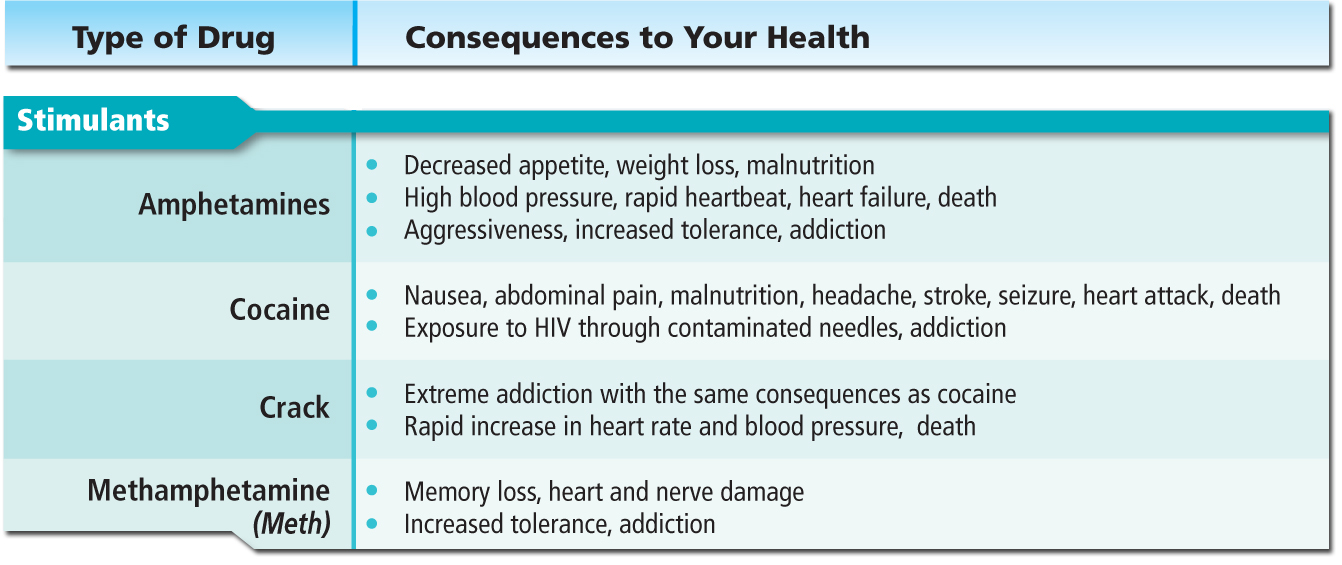 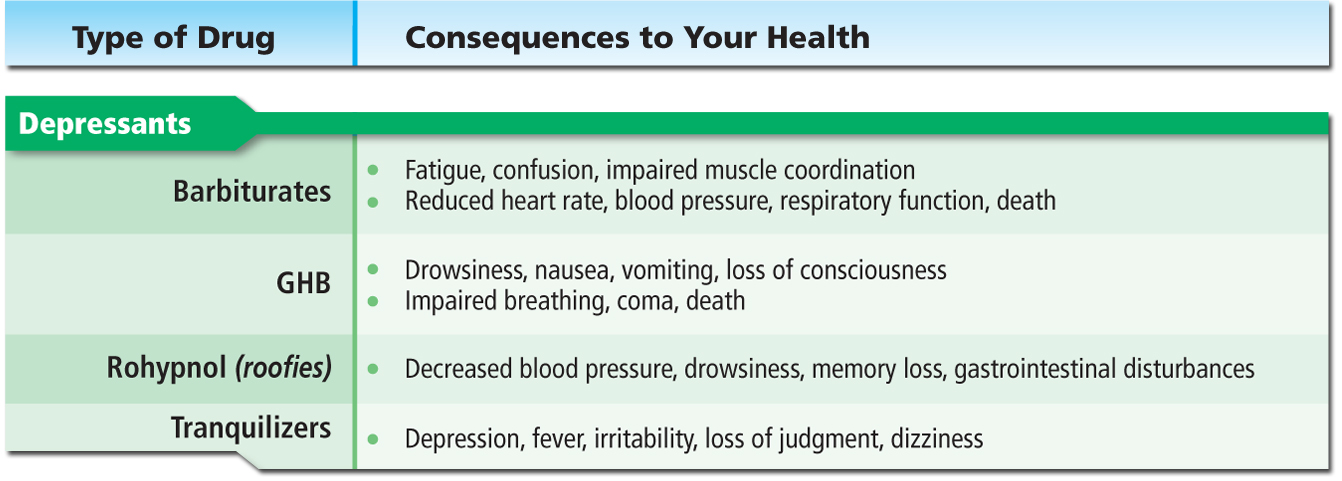 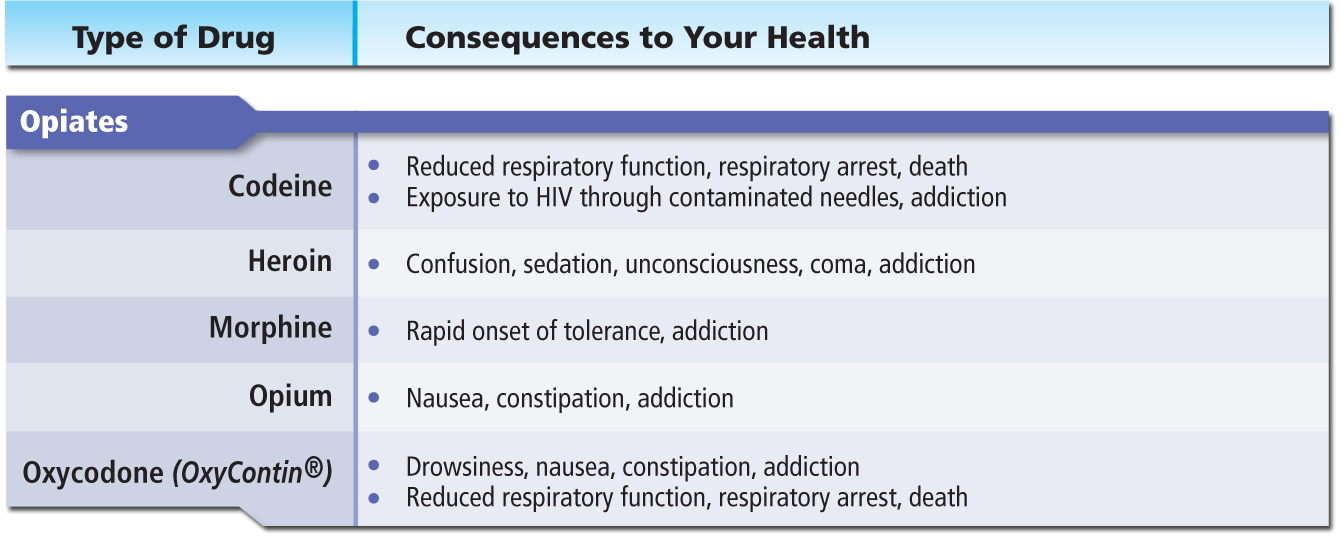 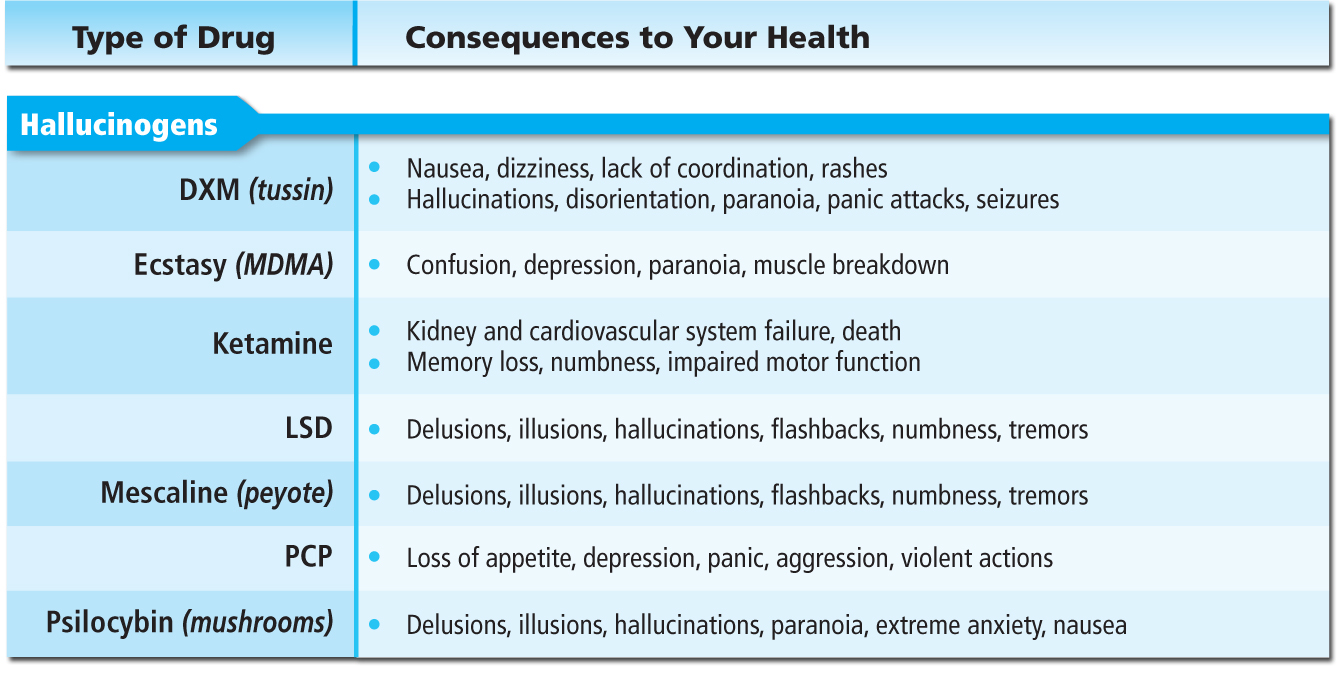 Consequences of Psychoactive Drug UsePsychoactive drug use can result in health problems and 			.  Using psychoactive drugs often leads to poor 			 and 			, which may put teens at risk for unintentional injuries, violence, STDs, unintended pregnancy, and suicide. Club Drugs, Stimulants, and DepressantsClub drugs, stimulants, and depressants can cause 			 health damage.Certain drugs are 			 by their effects. They may speed up or slow down the senses, or affect judgment. 		Club DrugsThe term club drug describes drugs found at concerts, dance clubs, and drug parties, called raves. These drugs are sometimes disguised in foods, or slipped into drinks and taken without a person’s knowledge. Many club drugs are designer drugs                                     : Synthetic drugs that are made to imitate the effects of other drugsEcstasy (MDMA)			 Drugs that alter moods, thoughts, and sense perceptions, including vision, hearing, smell, and touch Ecstasy may cause short-term euphoria. Rohypnol			 A feeling of intense well-being or elation Rohypnol, or “roofies,” are depressants, or sedatives that are colorless, odorless, and tasteless. 			 Drugs that tend to slow the central nervous system Rohypnol is called the “date-rape” drug.  Engaging in sexual activity with a person under the influence of a date-rape drug is a criminal offense. Never allow a stranger to handle your drink at a social event.GHBGHB, or gamma hydroxybutyric acid, is another CNS 			  Like Rohypnol, it can be used as a 			drug. KetamineKetamine is an anesthetic used to 			 animals.  It causes 			 and may result in respiratory 			 MethMethamphetamine, or meth, is a stimulant. 			 A drug that increases the action of the central nervous system, the heart, and other organsMeth takes a great physical toll and can cause depression, paranoia, delusions, and death. 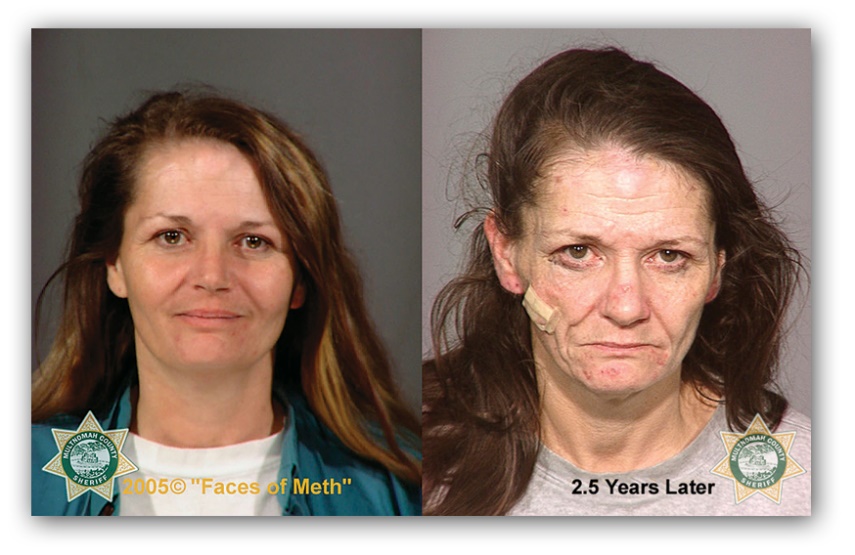 		LSD (Acid)Acid, or lysergic acid diethylamide (LSD), can cause hallucinations and severely distorted perceptions of sound and color. Flashbacks—states in which a drug user experiences the emotional effects of a drug long after its actual use—can also occur. Other StimulantsThe 			 in tobacco products is a highly effective stimulant.  The 			 in coffee, tea, cola, and power drinks are all stimulants. 	CocaineCocaine is a rapidly acting, powerful and highly 			 stimulant.  Users may experience a surge of self-confidence and euphoria followed by an emotional 				CrackCrack, also called rock or freebase rock, reaches the brain seconds after being smoked or injected.  Once in the blood, crack causes the heart rate and blood pressure to soar to 		 levels. 	AmphetaminesAmphetamines are highly addictive drugs that some people use to stay alert, improve athletic performance, or lose weight.  Regular use can result in an irregular heartbeat, paranoia, aggressive behavior, and heart failure. Other Depressants	Depressants are drugs that tend to 			 the central nervous system.  Depressants are dangerous because they can slow heart and respiration rates and lower blood pressure. 				 is a commonly used depressant.  Combining small amounts of depressants can cause shallow breathing, weak or rapid pulse, coma, and death. 	BarbituratesBarbiturates are 			 that can cause feelings of intoxication, mood changes, excessive sleepiness, and coma.  Combining barbiturates with alcohol can be 			 	TranquilizersTranquilizers are depressants that relieve anxiety, muscle spasms, sleeplessness, and nervousness.  When tranquilizers are 			, they can cause physiological and psychological dependence, coma, and death. 	Hallucinogens and Opiates		Hallucinogens and opiates seriously alter the sensory controls in the brain. Hallucinogens overload the brain’s sensory controls. Opiates, which are highly addictive, cause confusion and dull the senses.Users of hallucinogens experience hallucinations and can also experience flashbacks, or states in which they feel emotional effects of a drug long after its actual use. Users of hallucinogens sometimes harm themselves physically, or behave violently and harm others. Powerful and Dangerous Hallucinogens Mescaline (peyoteEcstasy Ketamine Acid (LSD)Phencyclidine (PCP or angel dust) Dextromethorphan (DXM)Psilocybin (mushrooms)PCPPCP, or angel dust, is one of the most 			 of all drugs, and its effects vary greatly from user to user. The drug creates a distorted sense of time, increased muscle strength, increased feelings of violence, and the inability to feel pain. 	DXM		DXM, or “tussin,” is a cough suppressant sold as an 			medicine.  When misused, it can cause hallucinations, paranoia, panic attacks, nausea, increased heart rate and blood pressure, seizures, and addiction. 	Mushrooms and PeyotePsilocybin (mushrooms) and mescaline (peyote cactus) are 			 found in nature as a fungus and a plant.  		When eaten, they cause hallucinations, nausea, and flashbacks. 	OpiatesAbusing opiates dulls the senses, causes drowsiness, constipation, slow and shallow breathing, convulsions, coma, and death. Drugs such as those derived from the opium plant that are obtainable only by 		 and are used to relieve pain 	CodeineCodeine is a highly addictive ingredient in some prescription 			 medicines.  Codeine use can cause drowsiness, dizziness, labored breathing, low blood pressure, seizures, and respiratory arrest. 	MorphineMorphine is sometimes prescribed to treat severe pain, but is generally used for only a short time. Side effects include fast or slow heartbeat, seizures, hallucinations, blurred vision, rashes, and difficulty swallowing. 	Heroin		Heroin is a processed form of morphine that is injected, snorted, or smoked.  Heroin slows breathing and pulse rate and can cause infection of the heart lining and valves, liver disease, coma, or death.	OxycodoneOxycodone contains a strong opiate. It is often referred to by the brand name OxyContin®. A side effect of this drug is 			 of the respiratory system, which cause death from respiratory failure.